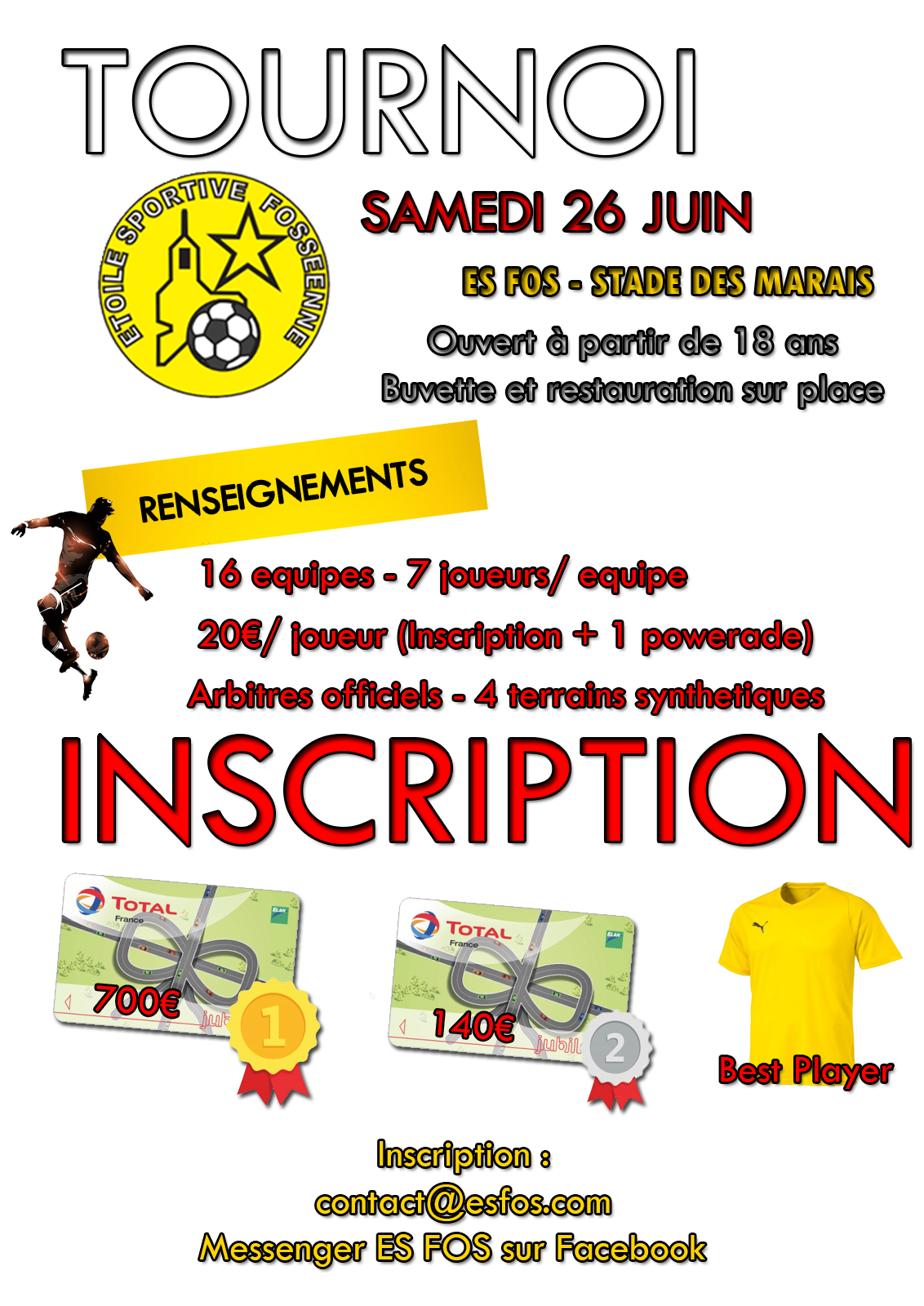 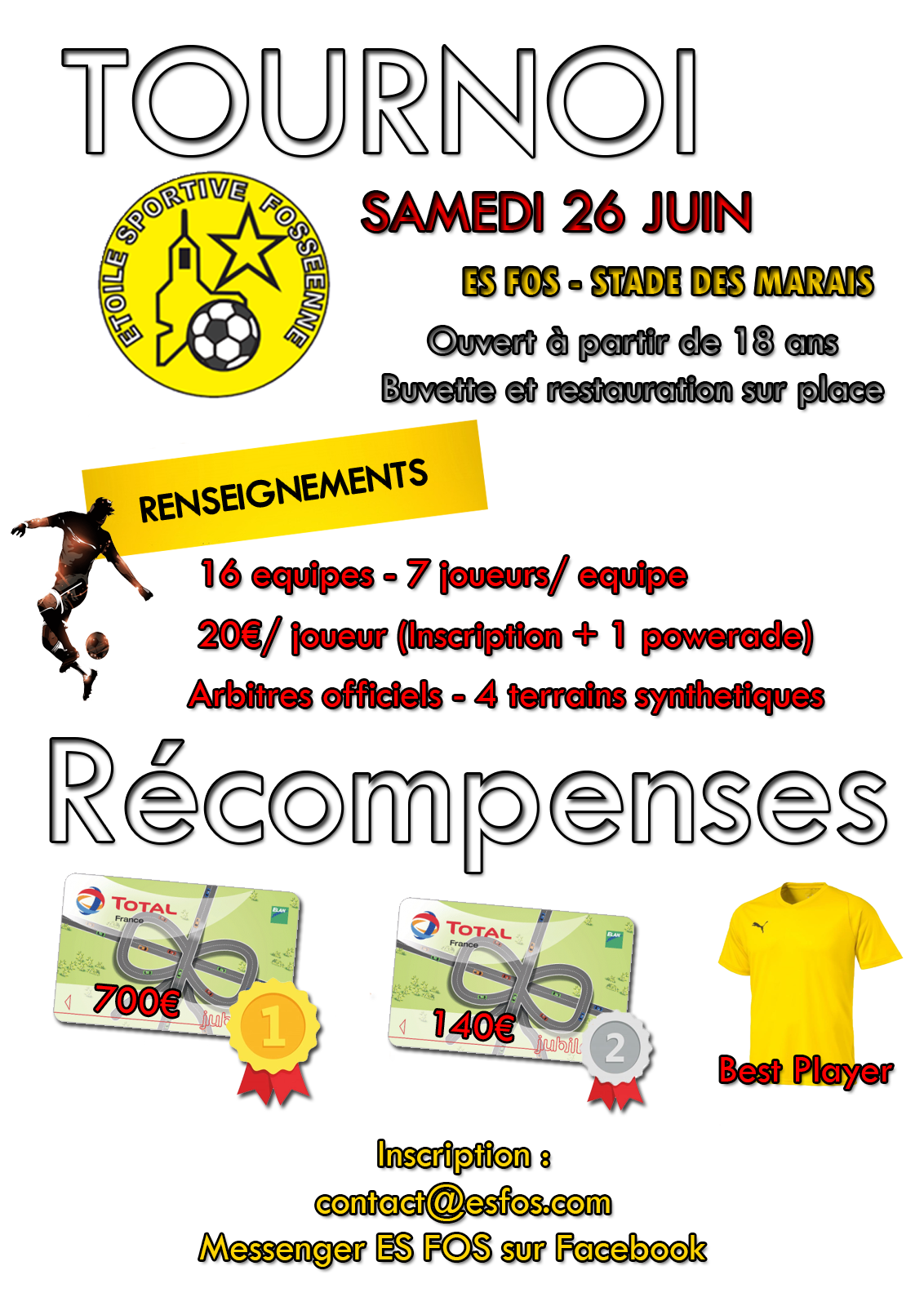 N°NomPrénomf12345678910INFORMATION SUR L’EQUIIPEINFORMATION SUR L’EQUIIPENom de l’équipeResponsable de l’équipeNuméro de téléphone 